NCU Off-Campus Housing Informationphotosphotosphotos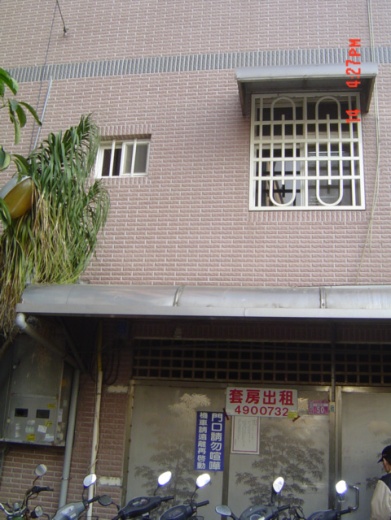 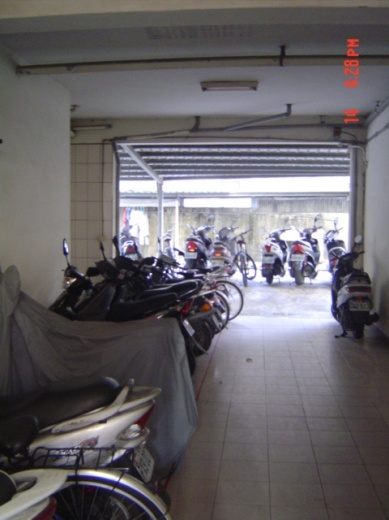 Address：No.50&50-1, Ln. 232, Zhongyang Rd., Zhongli City, Taoyuan County 320No.50&50-1, Ln. 232, Zhongyang Rd., Zhongli City, Taoyuan County 320No.50&50-1, Ln. 232, Zhongyang Rd., Zhongli City, Taoyuan County 320Contact Info：Mr. CHU(朱清勝)  03-490-0732Mr. CHU(朱清勝)  03-490-0732Mr. CHU(朱清勝)  03-490-0732Apartment Type：studioApartment Type：studioSize：178-249 Sq FtSize：178-249 Sq FtRent：$10,000-20,000 for 6-monthutilities not includedRent：$10,000-20,000 for 6-monthutilities not includedRent：$10,000-20,000 for 6-monthutilities not includedRent：$10,000-20,000 for 6-monthutilities not includedDeposit：$3,000Deposit：$3,000Lease：not requiredLease：not requiredSecurity System Rentals■Access Control ■Fire EX. ■Emergency Light ■Monitoring System Security System Rentals■Access Control ■Fire EX. ■Emergency Light ■Monitoring System Security System Rentals■Access Control ■Fire EX. ■Emergency Light ■Monitoring System Security System Rentals■Access Control ■Fire EX. ■Emergency Light ■Monitoring System Amenities■water heater □TV □Refrigerator ■Air-Conditioner ■Clothes Closet ■Bedstead □Bookshelves ■Desk & Chair     □Desk Lamp     □Cable TV      □Telephone□WindowsAmenities■water heater □TV □Refrigerator ■Air-Conditioner ■Clothes Closet ■Bedstead □Bookshelves ■Desk & Chair     □Desk Lamp     □Cable TV      □Telephone□WindowsAmenities■water heater □TV □Refrigerator ■Air-Conditioner ■Clothes Closet ■Bedstead □Bookshelves ■Desk & Chair     □Desk Lamp     □Cable TV      □Telephone□WindowsAmenities■water heater □TV □Refrigerator ■Air-Conditioner ■Clothes Closet ■Bedstead □Bookshelves ■Desk & Chair     □Desk Lamp     □Cable TV      □Telephone□WindowsPublic Facilities■Clothes Drying Field ■Parking Spaces for Scooters □Parking Lot/Garage□Elevator            □Common Room            ■Water Dispenser ■Washing Machine   □Spin Dryer                 ■Tumble Dryer       □kitchenPublic Facilities■Clothes Drying Field ■Parking Spaces for Scooters □Parking Lot/Garage□Elevator            □Common Room            ■Water Dispenser ■Washing Machine   □Spin Dryer                 ■Tumble Dryer       □kitchenPublic Facilities■Clothes Drying Field ■Parking Spaces for Scooters □Parking Lot/Garage□Elevator            □Common Room            ■Water Dispenser ■Washing Machine   □Spin Dryer                 ■Tumble Dryer       □kitchenPublic Facilities■Clothes Drying Field ■Parking Spaces for Scooters □Parking Lot/Garage□Elevator            □Common Room            ■Water Dispenser ■Washing Machine   □Spin Dryer                 ■Tumble Dryer       □kitchen